учреждение образования	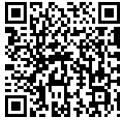 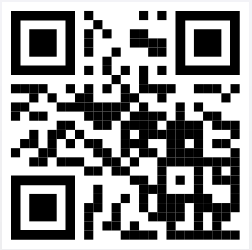 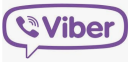 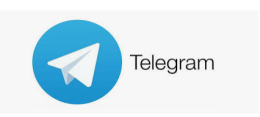 БЕЛОРУССКАЯ ГОСУДАРСТВЕННАЯ АКАДЕМИЯ СВЯЗИ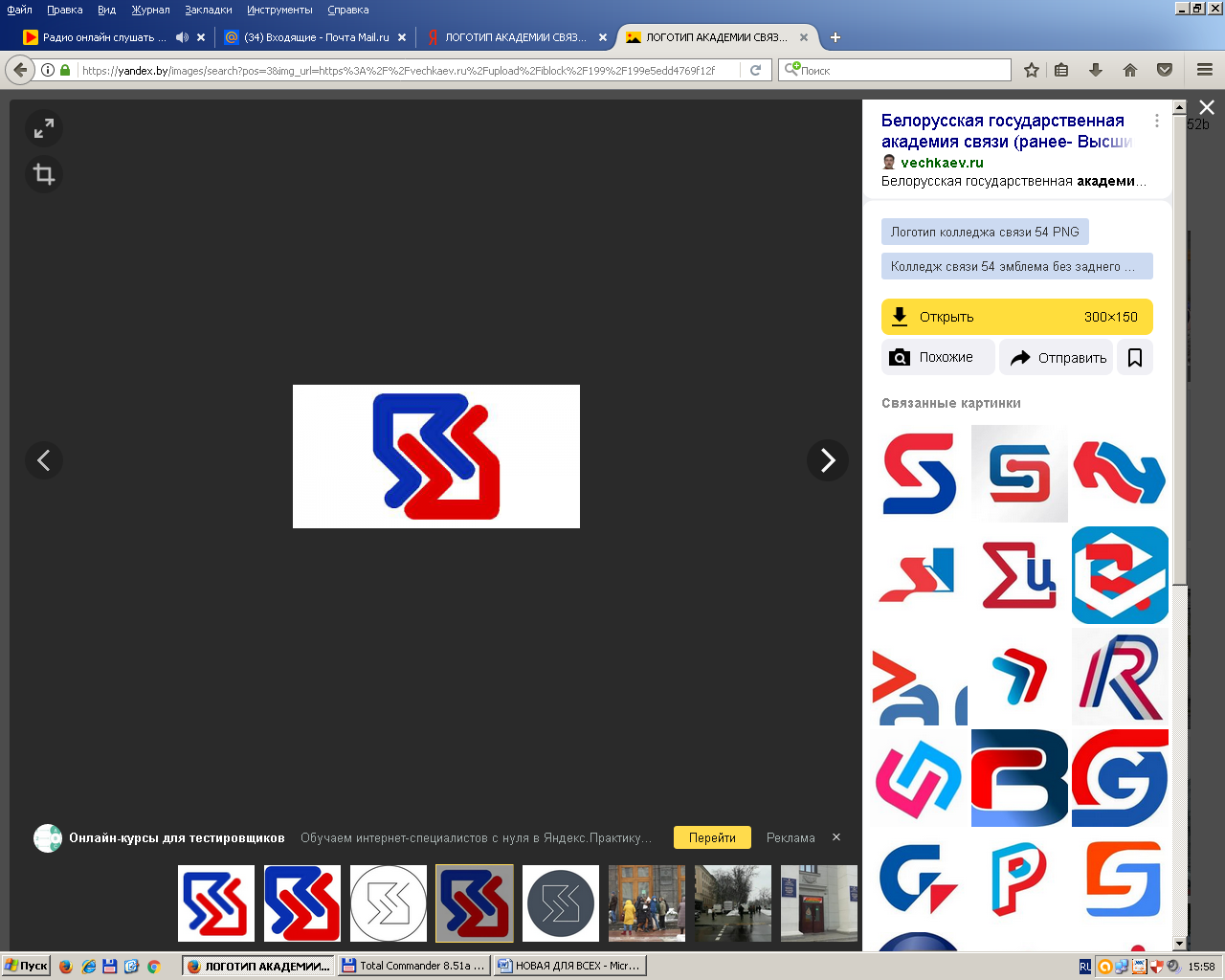                                                             ВЫСШЕЕ ОБРАЗОВАНИЕ I СТУПЕНЬСОКРАЩЕННАЯ ДНЕВНАЯ ФОРМА ПОЛУЧЕНИЯ ОБРАЗОВАНИЯ  			    1-45 02 01  ПОЧТОВАЯ СВЯЗЬ   квалификация: Инженер почтовой связи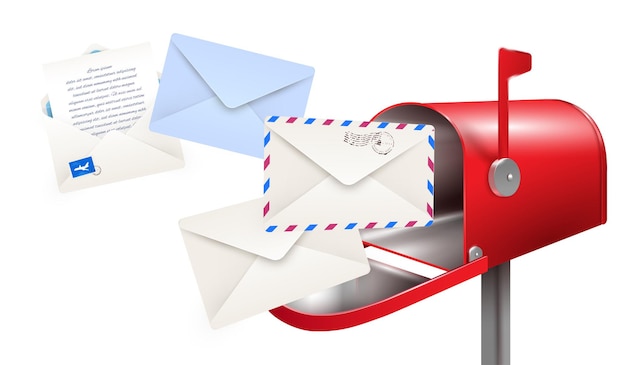 Задачи профессиональной деятельности специалиста:выполнять работы по предоставлению почтовых и не почтовых услугосуществлять обработку, обмен и транспортировку почтовых отправленийконтролировать ведение кассовых операций в отделении почтовой связиэксплуатировать контрольно-кассовую технику
решать задачи маркетинга и рекламы услуг почтовой связииспользовать средства механизации и автоматизации почтовой связи, программно-аппаратные средства защиты информации почтовой связиобеспечивать информационный обмен между объектами почтовой связи по почтовым переводам и отправлениям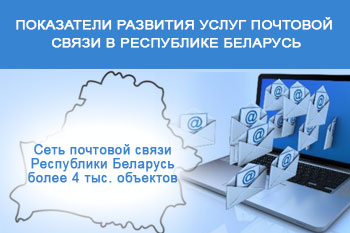 Республиканское унитарное предприятие «Белпочта» выполняет свою главную 
миссию — предоставление услуг почтовой связи для населения, органов государственного управления, предприятий и организаций, руководствуясь девизом «Быстрота. Надежность. Доступность». За этими тремя словами — строгое соблюдение всех стандартов по приему, обработке, пересылке и доставке всех видов почтовых отправлений, бесперебойная работа техники и транспорта, внедрение и использование новых технологий.ЖДЕМ ВАС!  ПРИЕМНАЯ КОМИССИЯ +375 17 379 41 14, г. Минск, ул. П.Бровки, 14